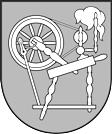 LATVIJAS REPUBLIKA VECPIEBALGAS NOVADA PAŠVALDĪBAReģ. Nr. 90000057259, Alauksta iela 4, Vecpiebalga, Vecpiebalgas pagasts, Vecpiebalgas novads, LV – 4122 tālr.641 07279,  64161969,  vecpiebalga@vecpiebalga.lv, www.vecpiebalga.lvDOMES SĒDES PROTOKOLSVecpiebalgas novada Vecpiebalgas pagastā2017.gada 23.martā								                          Nr.5                     Sēde sasaukta plkst.1500Sēdi atklāj plkst.1500Darba kārtībā:Par aizdevuma pieprasījumu pašvaldību aizņēmumu un galvojumu kontroles un pārraudzības padomei.Par līdzfinansējumu biedrības „Castrum Prebalge” projektam.Par  nolikuma „Vecpiebalgas novada atbalsts augstas klases sportistiem 2014.-2018.gadā” precizēšanu.Par finansiālu atbalstu I.Paškovskai.Par finansiālu atbalstu K.Razgalei.Par finansiālu atbalstu H.Babrim.Par dalību „ERASMUS+” projektu konkursā.Par atļauju alkoholisko dzērienu ražošanai SIA „Vecpiebalgas alus darbnīca”.Par SIA „Saltus” atteikšanos slēgt nomas līgumu.Par dzīvokļa īpašuma „Auļi”-1 atsavināšanu un izsoles noteikumu apstiprināšanu.Par dzīvokļa īpašuma „Auļi”-2 atsavināšanu un izsoles noteikumu apstiprināšanu.Par zemes ierīcības projekta apstiprināšanu nekustamajam īpašumam „Viduscepļi”, Vecpiebalgas pagastā.Par nekustamā īpašuma „Jaungreiveri” zemes ierīcības projekta īstenošanu.Par zemes nomas līguma noslēgšanu.Par zemes nomas līguma noslēgšanu.Par zemes nomas līguma noslēgšanu.Par zemes nomas līguma noslēgšanu.Par zemes nomas līguma noslēgšanu.Par zemes nomas līguma izbeigšanu.Par aizdevuma pieprasījumu pašvaldību aizņēmumu un galvojumu kontroles un pārraudzības padomei.Par 2017.gada 1.marta rīkojuma Nr.3-2.1/55 „Par pabalsta izmaksāšanu” apstiprināšanu.Sēdi vada – novada domes priekšsēdētāja Ella FRĪDVALDE-ANDERSONESēdi protokolē – domes sekretāre Inese ĢĒRMANESēdē piedalās:Deputāti – Edgars BĒRZKALNS                  Valdis CĪRULIS                  Līva GRUDULE                  Viesturs MELBĀRDIS                  Inese NAVRA	      Daina SKRASTIŅA                  Ilona RADZIŅA                  Jānis VĪLIPS	      Ella FRĪDVALDE-ANDERSONEIzpilddirektors Hugo DUKSISAttīstības plānošanas un nekustamā īpašuma nodaļas vadītāja Daina SLAIDIŅAEkonomiste Gita JANŠEVICASēdes norise tiek fiksēta audioierakstā.1.Par aizdevuma pieprasījumu Pašvaldību aizņēmumu un galvojumu kontroles un pārraudzības padomeiZiņo G.JanševicaPamatojoties uz likuma „Par pašvaldībām” 12.pantu un 15.pantu, likuma „Par valsts budžetu 2017.gadam” 14.panta 2.punkta 7.apakšpunktu  un saskaņā ar 2008.gada 25.marta Ministru kabineta noteikumiem Nr.196 „Noteikumi par pašvaldību aizņēmumiem un galvojumiem” 2.punktu, finanšu komitejas 16.03.2017.atzinumu (protokols Nr.3), atklāti balsojot: PAR – V.Cīrulis, I.Radziņa, V.Melbārdis, D.Skrastiņa, E.Bērzkalns, I.Navra, L.Grudule, J.Vīlips, E.Frīdvalde-Andersone, PRET- nav, ATTURAS- nav,Vecpiebalgas novada dome nolemj:1. Ņemt aizņēmumu EUR 36231,16 (trīsdesmit seši tūkstoši divi simti trīsdesmit viens euro 16 centi) no Valsts kases prioritārajam investīciju projektam ar ELFLA un LAD atbalstu  „Viesistaba Vecpiebalgas pagasta centrā” iepirkuma "Vecpiebalgas pagasta centra labiekārtošana" īstenošanai.2. Aizdevuma gada procentu likmi noteikt atbilstoši Valsts kases aizdevuma nosacījumiem.3. Aizdevumu izmantot 2017.gada laikā.4. Atmaksas termiņu aizņēmumam noteikt 10 gadus.Pamatsummu atmaksāt no 2020.gada 1.janvāra.Aizdevuma atmaksu garantēt ar pašvaldības budžeta līdzekļiem.2.Par līdzfinansējumu biedrības „Castrum Prebalge” projektamZiņo G.JanševicaPamatojoties uz LR likuma „Par pašvaldībām” 15.panta 5.punktu,  biedrības „Castrum Prebalge” 15.03.2017. iesniegumu un finanšu komitejas 16.03.2017.atzinumu (protokols Nr.3), atklāti balsojot: PAR – V.Cīrulis, I.Radziņa, V.Melbārdis, D.Skrastiņa, E.Bērzkalns, I.Navra, L.Grudule, J.Vīlips, E.Frīdvalde-Andersone, PRET- nav, ATTURAS- nav,Vecpiebalgas novada dome nolemj:Pēc projekta realizācijas, atbilstoši MK noteikumiem Nr.598 (30.09.2014) „Noteikumi par valsts un Eiropas Savienības atbalsta piešķiršanu, administrēšanu un uzraudzību lauku un zivsaimniecības attīstībai 2014.–2020.gada plānošanas periodā”, MK noteikumiem Nr. 590 (13.10.2015) „Valsts un Eiropas Savienības atbalsta piešķiršanas kārtība lauku attīstībai apakšpasākumā „Darbību īstenošana saskaņā ar sabiedrības virzītas vietējās attīstības stratēģiju”” un MK noteikumiem Nr.599 (30.09.2014) „Noteikumi par Eiropas Lauksaimniecības garantiju fonda, Eiropas Lauksaimniecības fonda lauku attīstībai, Eiropas Jūrlietu un zivsaimniecības fonda, kā arī par valsts un Eiropas Savienības atbalsta lauksaimniecībai un lauku un zivsaimniecības attīstībai finansējuma administrēšanu 2014.– 2020.gada plānošanas periodā”, nodrošināt līdzfinansējumu 10% apmērā no LAD apstiprinātajām projekta attiecināmām izmaksām.Projektā paredzēts sakārtot un nostiprināt Vecpiebalgas pilsdrupas.Kopējās plānotās projekta izmaksas līdz 20 000,00 EUR.3.Par nolikuma „Vecpiebalgas novada atbalsts augstas klases sportistiem 2014.-2018.gadā" precizēšanuZiņo G.JanševicaPamatojoties uz LR likuma „Par pašvaldībām” 14.panta otrās daļas 6.punktu, 15.panta 6.punktu, finanšu komitejas 16.03.2017.atzinumu (protokols Nr.3), atklāti balsojot: PAR – V.Cīrulis, I.Radziņa, V.Melbārdis, D.Skrastiņa, E.Bērzkalns, I.Navra, L.Grudule, J.Vīlips, E.Frīdvalde-Andersone, PRET- nav, ATTURAS- nav,Vecpiebalgas novada dome nolemj:Precizēt nolikumu „Vecpiebalgas novada atbalsts augstas klases sportistiem 2014.-2018.gadā”, turpmāk –Nolikums, un izteikt Nolikuma 4.punktu šādā redakcijā:“4. Pabalstu var saņemt par sekojošiem sasniegumiem: Olimpiskā klaseOlimpisko spēļu kandidātsAtbalsts 1140 EUR katram sportistam.A klasePasaules čempionāts pieaugušajiemPasaules čempionāts junioriemAtbalsts: 640 EUR katram sportistam.B klasePasaules kausa posmi pieaugušajiemEiropas čempionāts pieaugušajiemEiropas čempionāts junioriemEiropas čempionāts veterāniem, Pasaules čempionāts veterāniemAtbalsts 500 EUR katram sportistam.C klase Eiropas jaunatnes ziemas vai vasaras olimpiāde (festivāls)Pasaules jaunatnes ziemas vai vasaras olimpiādePasaules jauniešu čempionātsAtbalsts: 360 EUR katram sportistam.”Publicēt precizēto Nolikumu Vecpiebalgas novada pašvaldības mājas lapā.Precizētais Nolikums pielikumā.4.Par finansiālu atbalstu I.PaškovskaiZiņo G.JanševicaPamatojoties uz nolikumu „Vecpiebalgas novada atbalsts augstas klases sportistiem”, I.Paškovskas 18.02.2017 iesniegumu, finanšu komitejas 16.03.2017. atzinumu (protokols Nr.3), atklāti balsojot: PAR – V.Cīrulis, I.Radziņa, V.Melbārdis, D.Skrastiņa, E.Bērzkalns, I.Navra, L.Grudule, J.Vīlips, E.Frīdvalde-Andersone, PRET- nav, ATTURAS- nav,Vecpiebalgas novada dome nolemj:Piešķirt finansiālu atbalstu 640,00 (seši simti četrdesmit euro) apmērā slēpotājai Ingai Paškovskai  dalībai Pasaules čempionātā distanču slēpošanā Lahti, Somijā.5.Par finansiālu atbalstu K.RazgaleiZiņo G.JanševicaPamatojoties uz nolikumu „Vecpiebalgas novada atbalsts augstas klases sportistiem”, K.Razgales 8.03.2017 iesniegumu, finanšu komitejas 16.03.2017. atzinumu (protokols Nr.3), atklāti balsojot: PAR – V.Cīrulis, I.Radziņa, V.Melbārdis, D.Skrastiņa, E.Bērzkalns, I.Navra, L.Grudule, J.Vīlips, E.Frīdvalde-Andersone, PRET- nav, ATTURAS- nav,Vecpiebalgas novada dome nolemj:Piešķirt finansiālu atbalstu 360,00 (trīs simti sešdesmit euro) apmērā biatlonistei Kristai Razgalei  dalībai Pasaules junioru un jauniešu čempionātā biatlonā.6.Par finansiālu atbalstu H.BabrimZiņo G.JanševicaPamatojoties uz nolikumu „Vecpiebalgas novada atbalsts augstas klases sportistiem”, U.Babra 14.03.2017.iesniegumu, finanšu komitejas 16.03.2017. atzinumu (protokols Nr.3), atklāti balsojot, Vecpiebalgas novada dome nolemj:Piešķirt finansiālu atbalstu 640,00 (seši simti četrdesmit euro) apmērā BMX elites riteņbraucējam Helvijam Babrim  dalībai sacensībās Beļģijā. 7.Par dalību „ERASMUS+” projektu konkursāZiņo H.DuksisPamatojoties uz LR likumu „Par pašvaldībām”, Eiropas Savienības programmu „ERASMUS+” un finanšu komitejas 16.03.2017.atzinumu (protokols Nr.3.), atklāti balsojot: PAR – V.Cīrulis, I.Radziņa, V.Melbārdis, D.Skrastiņa, E.Bērzkalns, I.Navra, L.Grudule, J.Vīlips, E.Frīdvalde-Andersone, PRET- nav, ATTURAS- nav, Vecpiebalgas novada dome nolemj:Piedalīties ES programmas „ERASMUS+” projektu konkursa KA1 aktivitātē „Mobilitātes projekti”, iesniedzot jauniešu apmaiņas projektu „ACTION!”.Projekta izmaksas 100% apmērā tiks segtas no projekta līdzekļiem.8.Par atļauju alkoholisko dzērienu ražošanai SIA „Vecpiebalgas alus darbnīca”Ziņo H.DuksisVecpiebalgas novada pašvaldībā ir saņemts SIA ”Vecpiebalgas alus darbnīca”, vienotais reģistrācijas Nr.40203054258, iesniegums par iespēju iegūt pastāvīgās mazās alus darbības sertifikātu, kurā lūgts izsniegt atļauju vīna, raudzēto dzērienu vai pārējo alkoholisko dzērienu ražošanai pašvaldības teritorijā. Iesnieguma norādīts, ka alus ražošana notiks nomātā īpašumā ”Jaunprizēni”, Vecpiebalgas pagastā, Vecpiebalgas novadā, ēkā ar kadastra apzīmējumu XXX. Pamatojoties uz likuma „Alkoholisko dzērienu aprites likums” 3.panta 13. daļu, kurā noteikts, ka, lai saņemtu speciālo atļauju (licenci) apstiprināta noliktavas turētāja darbībai, mazajai alkoholisko dzērienu darītavai ir jāsaņem vietējās pašvaldības atļauja vīna, raudzēto dzērienu, starpproduktu vai pārējo alkoholisko dzērienu ražošanai attiecīgās pašvaldības teritorijā un likuma “Par pašvaldībām” 21.panta pirmās daļas 27.punktu, ņemot vērā Vecpiebalgas novada domes finanšu komitejas 16.03.2017.atzinumu (protokols Nr.3), atklāti balsojot:  PAR – V.Cīrulis, I.Radziņa, V.Melbārdis, D.Skrastiņa, E.Bērzkalns, I.Navra, L.Grudule, J.Vīlips, E.Frīdvalde-Andersone, PRET- nav, ATTURAS- nav,Vecpiebalgas novada dome nolemj:Atļaut SIA ”Vecpiebalgas alus darbnīca”, vienotais reģistrācijas Nr.40203054258, ražot vīnu, raudzētos dzērienus vai pārējos alkoholiskos dzērienus “Jaunprizēnos”, Vecpiebalgas pagastā, Vecpiebalgas novadā, īpašuma kadastra Nr.XXX, ēkā ar kadastra apzīmējumu XXX. 9.Par SIA „Saltus” atteikšanos slēgt nomas līgumuZiņo H.DuksisPamatojoties uz 2010.gada 8.jūnija Ministru kabineta noteikumu Nr.515 "Noteikumi par valsts un pašvaldību mantas iznomāšanas kārtību, nomas maksas noteikšanas metodiku un nomas līguma tipveida nosacījumiem" 37. punktu, no nomas tiesību pretendenta SIA “Saltus” 03.03.2017 saņemto iesniegumu un finanšu komitejas 16.03.2017. atzinumu (protokols Nr.3), atklāti balsojot: PAR – V.Cīrulis, I.Radziņa, V.Melbārdis, D.Skrastiņa, E.Bērzkalns, I.Navra, L.Grudule, J.Vīlips, E.Frīdvalde-Andersone, PRET- nav, ATTURAS- nav,Vecpiebalgas novada dome nolemj:Neslēgt līgumu ar nomas tiesību pretendentu SIA “Saltus”, vienotais reģistrācijas numurs 50103492051, adrese Ūbeļu iela 3-15, Ādaži, Ādažu nov., LV-2164, par pašvaldībai piederošo nedzīvojamo telpu 9.5  m² platībā ēkā “Mazā skola”, īpašumā Gaismas iela 4,  Vecpiebalgā, Vecpiebalgas pagastā, Vecpiebalgas novadā, kadastra apzīmējums 42920070450 005.10.Par dzīvokļa īpašuma „Auļi”-1  atsavināšanu un  izsoles noteikumu apstiprināšanuZiņo D.SlaidiņaPamatojoties uz LR likuma „Par pašvaldībām” 14.panta 1.daļas 2.punktu, Vecpiebalgas novada dome 28.01.2016. pieņēma lēmumu par  dzīvokļa īpašuma „Auļi”-1, Dzērbenes pagastā, Vecpiebalgas novadā,  sagatavošanu atsavināšanai. Dzīvokļa īpašums nostiprināts Cēsu rajona tiesas Zemesgrāmatu nodaļas Vecpiebalgas pagasta zemesgrāmatas nodalījumā Nr. 100000192488-1 kā Vecpiebalgas novada pašvaldības īpašums.Vecpiebalgas novada pašvaldības nekustamā īpašuma –dzīvokļa īpašuma „Auļi”-1, Dzērbenes pagasts, Vecpiebalgas novads, kadastra Nr. 4292900 0096 , pārdošanas brīvo cenu veido:Valsts Zemes dienesta pakalpojumi - telpu grupas reģistrācija NĪVKS, kadastrālās   uzmērīšanas lietas izgatavošana. EUR 89.89Zemesgrāmatas kancelejas nodeva EUR 17.08,Vērtēšanas pakalpojums EUR 60.00Tirgus vērtība EUR 850.00, ko noteikusi sertificēta nekustamā īpašuma vērtētāja Ilze Apeine ( Latvijas īpašumu Vērtētāju asociācijas sertifikāts Nr. 110) 14.03.2017. ,Kopā  EUR 1016.97. Pamatojoties uz  LR likuma „Publiskas personas mantas atsavināšanas likums” 3.panta 2.daļu, 5.panta 5.daļu, 6.panta 3.daļu, 8.panta 3.daļu, finanšu komitejas 16.03.2017. atzinumu (protokols Nr.3), atklāti balsojot: PAR – V.Cīrulis, I.Radziņa, V.Melbārdis, D.Skrastiņa, E.Bērzkalns, I.Navra, L.Grudule, J.Vīlips, E.Frīdvalde-Andersone, PRET- nav, ATTURAS- nav,Vecpiebalgas novada dome nolemj: Pārdot izsolē Vecpiebalgas novada pašvaldībai piederošo dzīvokļa īpašumu „Auļi”-1,   Dzērbenes pagastā, Vecpiebalgas novadā, LV-4118, kadastra Nr. 4250 900 0096.Noteikt nekustamā īpašuma „Auļi”-1, kadastra Nr. 4250900 0096,  nosacīto cenu – EUR 1020.- (viens tūkstotis divdesmit euro)Apstiprināt izsoles noteikumus pašvaldības nekustamā  īpašuma „Auļi”-1 atsavināšanai11.Par dzīvokļa īpašuma „Auļi”-2 atsavināšanu un  izsoles noteikumu apstiprināšanuZiņo D.SlaidiņaPamatojoties uz LR likuma „Par pašvaldībām” 14.panta 1.daļas 2.punktu Vecpiebalgas novada dome 28.01.2016. pieņēma lēmumu par  dzīvokļa īpašuma „Auļi”-2, Dzērbenes pagastā, Vecpiebalgas novadā, sagatavošanu atsavināšanai. Dzīvokļa īpašums nostiprināts Cēsu rajona tiesas Zemesgrāmatu nodaļas Vecpiebalgas pagasta zemesgrāmatas nodalījumā Nr. 100000192488-2 kā Vecpiebalgas novada pašvaldības īpašums.Vecpiebalgas novada pašvaldības nekustamā īpašuma –dzīvokļa īpašuma „Auļi”-2, Dzērbenes pagasts, Vecpiebalgas novads, kadastra Nr. 4292900 0095 , pārdošanas brīvo cenu veido:Valsts Zemes dienesta pakalpojumi- telpu grupas reģistrācija NĪVKS, kadastrālās   uzmērīšanas lietas izgatavošana. EUR 89.89Zemesgrāmatas kancelejas nodeva EUR 17.08,Vērtēšanas pakalpojums EUR 60.00Tirgus vērtība EUR 700.00, ko noteikusi sertificēta nekustamā īpašuma vērtētāja Ilze Apeine ( Latvijas īpašumu Vērtētāju asociācijas sertifikāts Nr. 110) 14.03.2017. ,Kopā  EUR 866.97. Pamatojoties uz  LR likuma „Publiskas personas mantas atsavināšanas likums” 3.panta 2.daļu, 5.panta 5.daļu, 6.panta 3.daļu, 8.panta 3.daļu, finanšu komitejas 16.03.2017. atzinumu (protokols Nr.3), atklāti balsojot: PAR – V.Cīrulis, I.Radziņa, V.Melbārdis, D.Skrastiņa, E.Bērzkalns, I.Navra, L.Grudule, J.Vīlips, E.Frīdvalde-Andersone, PRET- nav, ATTURAS- nav,Vecpiebalgas novada dome nolemj:Pārdot izsolē Vecpiebalgas novada pašvaldībai piederošo dzīvokļa īpašumu „Auļi”-2, Dzērbenes pagastā, Vecpiebalgas novadā, LV-4118, kadastra Nr. 4250 900 0095.Noteikt nekustamā īpašuma „Auļi”-2, kadastra Nr. 4250900 0095,  nosacīto cenu – EUR 870.- (astoņi simti septiņdesmit euro).Apstiprināt izsoles noteikumus pašvaldības nekustamā  īpašuma „Auļi”-2 atsavināšanai.12.Par zemes ierīcības projekta apstiprināšanu nekustamajam īpašumam „Viduscepļi”, Vecpiebalgas pagastāZiņo D.Slaidiņa	Atbilstoši Vecpiebalgas novada pašvaldības Attīstības plānošanas un nekustamā īpašuma nodaļas 14.12.2016. izdotajiem “Zemes ierīcības projekta izstrādes nosacījumiem nekustamā  īpašuma „Viduscepļi”, Vecpiebalgas   pagastā, Vecpiebalgas novadā, kadastra Nr. XXX,  zemes vienības ar kadastra apzīmējumu  XXX,   sadalīšanai” SIA „Latīpašums- mērniecības birojs” zemes ierīkotāja Sandra Keiša ir izstrādājusi zemes ierīcības projektu nekustamajam īpašumam „Viduscepļi”, kadastra Nr. XXX, zemes vienības kadastra apzīmējums XXX. Zemes ierīcības projekts parakstīts 2017.03.15 18.45. Izskatot SIA „Latīpašums- mērniecības birojs” zemes ierīkotājas Sandras Keišas izstrādāto zemes ierīcības projektu, pamatojoties uz LR likuma “Par pašvaldībām” 15.panta  13.punktu, LR likuma „Zemes ierīcības likums” 19.pantu, LR MK 2016.gada 2.augusta noteikumu Nr.505. „Zemes ierīcības projekta izstrādes noteikumi” 26., 28. punktu un LR MK 2006.gada 20.jūnija noteikumiem Nr.496 „Lietošanas mērķu klasifikācijas un nekustamā īpašuma lietošanas mērķu noteikšanas un mērķu kārtība”, finanšu komitejas 16.03.2017. atzinumu (protokols Nr.3), atklāti balsojot: PAR – V.Cīrulis, I.Radziņa, V.Melbārdis, D.Skrastiņa, E.Bērzkalns, I.Navra, L.Grudule, J.Vīlips, E.Frīdvalde-Andersone, PRET- nav, ATTURAS- nav,Vecpiebalgas novada dome nolemj:Apstiprināt SIA „Latīpašums- mērniecības birojs” zemes ierīkotājas Sandras Keišas izstrādāto zemes ierīcības projektu nekustamajam īpašumam “Viduscepļi”, kadastra Nr.XXX, Vecpiebalgas pagasts, Vecpiebalgas  novads, zemes vienībai ar kadastra apzīmējumu XXX.Piešķirt no īpašuma „Viduscepļi” zemes vienības ar kadastra apzīmējumu XXX atdalāmajai zemes vienībai  ar kadastra apzīmējumu XXX  0.3  ha kopplatībā  (vairāk vai mazāk, cik izrādīsies iemērot dabā) un ēkām, kas atrodas uz šīs zemes vienības, nosaukumu un adresi “Vidus Cepļi”, Vecpiebalgas pagasts, Vecpiebalgas novads, un noteikt zemes vienībai zemes lietošanas mērķi - zeme, uz kuras galvenā saimnieciskā darbība ir lauksaimniecība , kods 0101.Piešķirt no īpašuma “Viduscepļi” zemes vienības ar kadastra apzīmējumu XXX atdalāmajai zemes vienībai ar kadastra apzīmējumu XXX  0.2 ha kopplatībā (vairāk vai mazāk, cik izrādīsies iemērot dabā)  nosaukumu “Cepļi”, Vecpiebalgas pagasts, Vecpiebalgas novads, un noteikt zemes vienībai zemes  lietošanas mērķi - zeme, uz kuras galvenā saimnieciskā darbība ir lauksaimniecība, kods 0101.Lūgt VZD Vidzemes reģionālo nodaļu piešķirt no īpašuma “Viduscepļi”, kadastra Nr.XXX, zemes vienības ar kadastra apzīmējumu XXX atdalīto īpašumu kadastra numurus.13.Par nekustamā īpašuma „Jaungreiveri” zemes ierīcības projekta īstenošanuZiņo D.Slaidiņa	Vecpiebalgas novada dome 2012.gada 28.maijā apstiprināja” SIA „Latīpašums- mērniecības birojs” zemes ierīkotājas Ilzes Dragones izstrādāto zemes ierīcības projektu nekustamā  īpašuma „Jaungreiveri”, Vecpiebalgas   pagastā, Vecpiebalgas novadā, kadastra Nr. XXX,  zemes vienības ar kadastra apzīmējumu  XXX sadalīšanai. Atbilstoši LR likuma “Zemes ierīcības likums” 22.panta 1.daļai, zemes ierīcības projekts un tā grozījumi īstenojami četru gadu laikā pēc zemes ierīcības projekta apstiprināšanas. Zemes ierīcības projekts ir īstenots, ja projektētā teritorija ir kadastrāli uzmērīta, reģistrēta Nekustamā īpašuma valsts kadastra informācijas sistēmā un ierakstīta zemesgrāmatā.Nekustamā īpašuma “Jaungreiveri” zemes ierīcības projekts 4 gadu laikā nav īstenots, projektētā teritorija ir kadastrāli uzmērīta, bet nav reģistrēta valsts kadastra informācijas sistēmā un ierakstīta Zemesgrāmatā.Nekustamā īpašuma “Jaungreiveri”, Vecpiebalgas   pagastā, Vecpiebalgas novadā, kadastra Nr. XXX,  zemes vienības ar kadastra apzīmējumu  XXX sadalīšana ir atbilstoša Vecpiebalgas novada saistošajiem noteikumiem Nr. 4/2013 „Par Vecpiebalgas novada teritorijas plānojuma 2013.-2025.gadam grafiskās daļas un teritorijas izmantošanas un apbūves noteikumu apstiprināšanu” (apstiprināti ar Vecpiebalgas novada domes 2013. gada 13.februāra lēmumu Nr. 3/1).Pamatojoties uz LR likuma „Zemes ierīcības likums” 19.un 22. pantu, Vecpiebalgas novada saistošajiem noteikumiem Nr. 4/2013 „Par Vecpiebalgas novada teritorijas plānojuma 2013.-2025.gadam grafiskās daļas un teritorijas izmantošanas un apbūves noteikumu apstiprināšanu”, atbilstoši R. Z. un I. B. 16.03.2017. iesniegumam, atklāti balsojot: PAR – V.Cīrulis, I.Radziņa, V.Melbārdis, D.Skrastiņa, E.Bērzkalns, I.Navra, L.Grudule, J.Vīlips, E.Frīdvalde-Andersone, PRET- nav, ATTURAS- nav,Vecpiebalgas novada dome nolemj:Īstenot nekustamā īpašuma “Jaungreiveri”, Vecpiebalgas   pagastā, Vecpiebalgas novadā, kadastra Nr. XXX,  zemes vienības ar kadastra apzīmējumu  XXX sadalīšanu atbilstoši zemes ierīcības projektam, kas apstiprināts ar Vecpiebalgas novada domes 28.05.2012. lēmumu Nr.7/4.14.Par zemes nomas līguma noslēgšanuZiņo D.Slaidiņa	Izskatot  I. K. 15.03.2017. iesniegumu par pašvaldībai piekrītošā nekustamā īpašuma „Aiz Radziņiem”, kadastra Nr. XXX, zemes vienības kadastra apzīmējums XXX lauksaimniecībā izmantojamās zemes daļu 0.04 ha kopplatībā nomu, konstatēts:nekustamais īpašums „Aiz Radziņiem” kadastra Nr. XXX ir piekrītošs Vecpiebalgas novada pašvaldībai saskaņā ar pašvaldības 16.12.2009. lēmumu par zemes piekritību pašvaldībai un nostiprināms zemesgrāmatā uz pašvaldības vārda pamatojoties uz likuma „Par valsts un pašvaldību īpašuma tiesībām un to nostiprināšanu zemesgrāmatās” 3.panta  2.daļas  5.punktu .  Zemes vienība  nav apbūvēta. Pamatojoties uz LR likuma „Par pašvaldībām” 14.pantu , LR MK  30.10.2007. noteikumiem Nr. 735 „Noteikumi par publiskas personas zemes nomu”, atbilstoši I. K. 15.03.2017. iesniegumam, finanšu komitejas 16.03.2017. atzinumu (protokols Nr.3), atklāti balsojot: PAR – V.Cīrulis, I.Radziņa, V.Melbārdis, D.Skrastiņa, E.Bērzkalns, I.Navra, L.Grudule, J.Vīlips, E.Frīdvalde-Andersone, PRET- nav, ATTURAS- nav,Vecpiebalgas novada dome nolemj:Iznomāt I. K. nekustamā īpašuma „Aiz Radziņiem”, Vecpiebalgas pagastā, Vecpiebalgas novadā, kadastra Nr. XXX, zemes vienības ar kadastra apzīmējumu XXX lauksaimniecībā izmantojamās zemes daļu 0.04ha kopplatībā  lauksaimnieciskai izmantošanai, nomas līguma termiņš- 5 gadi.Noteikt nomas maksu 1,5 % apmērā no zemes kadastrālās vērtības.15.Par zemes nomas līguma noslēgšanuZiņo D.Slaidiņa	Izskatot  A. L. 28.02.2017. iesniegumu par pašvaldībai piederošā nekustamā īpašuma „Grinēni”, kadastra Nr. XXX, zemes vienības kadastra apzīmējums XXX 2.46 ha kopplatībā nomu, konstatēts:nekustamais īpašums „Grinēni”, kadastra Nr. XXX , Vecpiebalgas pagastā, Vecpiebalgas novadā,  nostiprināts Cēsu Zemesgrāmatu nodaļas Vecpiebalgas pagasta zemesgrāmatas nodalījumā Nr. 100000554467 kā pašvaldības īpašums.	Pamatojoties uz LR likuma „Par pašvaldībām” 14.pantu , LR MK  30.10.2007. noteikumiem Nr. 735 „Noteikumi par publiskas personas zemes nomu”, atbilstoši A. L. 28.02.2017. iesniegumam, finanšu komitejas 16.03.2017. atzinumu (protokols Nr.3), atklāti balsojot: PAR – V.Cīrulis, I.Radziņa, V.Melbārdis, D.Skrastiņa, E.Bērzkalns, I.Navra, L.Grudule, J.Vīlips, E.Frīdvalde-Andersone, PRET- nav, ATTURAS- nav,Vecpiebalgas novada dome nolemj:Iznomāt A. L. nekustamo īpašumu „Grinēni”, Vecpiebalgas pagastā , Vecpiebalgas novadā, kadastra Nr. XXX, zemes vienības kadastra apzīmējums XXX 2.46 ha kopplatībā  lauksaimnieciskai izmantošanai, nomas līguma termiņš- 5 gadi.Noteikt nomas maksu 1,5 % apmērā no zemes kadastrālās vērtības.16.Par zemes nomas līguma noslēgšanuZiņo D.Slaidiņa	Izskatot I. L. Š. 17.03.2017. iesniegumu par pašvaldībai piekrītošās zemes vienības „Aiz Radziņiem”, kadastra Nr. XXX, lauksaimniecībā izmantojamās zemi 0.015 ha kopplatībā nomu, konstatēts:nekustamais īpašums  „Aiz Radziņiem”, kadastra Nr. XXX, ir piekrītošs Vecpiebalgas novada pašvaldībai saskaņā ar pašvaldības 16.12.2009. lēmumu par zemes piekritību pašvaldībai un nostiprināms 	zemesgrāmatā uz pašvaldības vārda, pamatojoties uz likuma „Par valsts un pašvaldību īpašuma tiesībām un to nostiprināšanu zemesgrāmatās” 3.panta  2.daļas  5.punktu.  Zemes vienība  nav apbūvēta.	Pamatojoties uz LR likuma „Par pašvaldībām” 14.pantu ,LR MK  30.10.2007. noteikumiem Nr. 735 „Noteikumi par valsts vai pašvaldības zemes nomu”, atbilstoši I. L.Š. 17.03.2017. iesniegumam, atklāti balsojot: PAR – V.Cīrulis, I.Radziņa, V.Melbārdis, D.Skrastiņa, E.Bērzkalns, I.Navra, L.Grudule, J.Vīlips, E.Frīdvalde-Andersone, PRET- nav, ATTURAS- nav,Vecpiebalgas novada dome nolemj:Iznomāt I. L. Š. nekustamā īpašuma „Aiz Radziņiem”, Vecpiebalgas pagastā, Vecpiebalgas novadā, kadastra Nr. XXX, zemes vienības ar kadastra apzīmējumu XXX lauksaimniecībā izmantojamās zemes daļu   0.015 ha kopplatībā lauksaimnieciskai izmantošanai, nomas līguma termiņš- 5 gadiNoteikt nomas maksu 1,5 % apmērā no zemes kadastrālās vērtības.17.Par zemes nomas līguma noslēgšanuZiņo D.Slaidiņa	Izskatot A. P. 15.03.2017. iesniegumu par pašvaldībai piekrītošās zemes vienības „Balgas”, kadastra Nr. XXX,  0.6 ha kopplatībā nomu, konstatēts:nekustamais īpašums „Balgas”, kadastra Nr. XXX, zemes vienības kadastra apzīmējums XXX,  0.6 ha platībā Inešos, Inešu pagastā, Vecpiebalgas novadā, platība 0.6 ha, ir piekrītošs Vecpiebalgas novada pašvaldībai saskaņā ar pašvaldības 16.12.2009. lēmumu par zemes piekritību pašvaldībai un nostiprināms zemesgrāmatā uz pašvaldības vārda, pamatojoties uz likuma „Par valsts un pašvaldību īpašuma tiesībām un to nostiprināšanu zemesgrāmatās” 3.panta  5.daļas 1.punktu. 	Pamatojoties uz LR likuma „Par pašvaldībām” 14.pantu, LR MK  30.10.2007. noteikumiem Nr. 735 „Noteikumi par valsts vai pašvaldības zemes nomu”, atbilstoši A. P. 15.03.2017. iesniegumam, finanšu komitejas 16.03.2017. atzinumu (protokols Nr.3), atklāti balsojot: PAR – V.Cīrulis, I.Radziņa, V.Melbārdis, D.Skrastiņa, E.Bērzkalns, I.Navra, L.Grudule, J.Vīlips, E.Frīdvalde-Andersone, PRET- nav, ATTURAS- nav,Vecpiebalgas novada dome nolemj:Iznomāt A. P. nekustamo īpašumu  „Balgas”, Inešos, Inešu pagastā, Vecpiebalgas novadā, kadastra Nr. XXX, zemes vienības kadastra apzīmējums XXX , 0.6 ha kopplatībā, lauksaimnieciskai izmantošanai, nomas līguma termiņš- 5 gadi.Noteikt nomas maksu 1,5 % apmērā no zemes kadastrālās vērtības.18.Par zemes nomas līguma noslēgšanuZiņo D.SlaidiņaDeputāte Daina Skrastiņa atstāj sēžu zāli un nepiedalās jautājuma izskatīšanā saskaņā ar likuma „Par interešu konflikta novēršanu valsts amatpersonu darbībā” 11.panta pirmo daļu.	Izskatot  A. S. 28.02.2017. iesniegumu par pašvaldībai piederošā nekustamā īpašuma „Jaunmelderi”, kadastra Nr. XXX, zemes vienības ar kadastra apzīmējumu XXX lauksaimniecībā izmantojamās zemes  daļas 0.8 ha kopplatībā nomu, konstatēts:nekustamais īpašums „Jaunmelderi”, kadastra Nr. XXX, Taurenes pagastā,  Vecpiebalgas novadā, nostiprināts Cēsu Zemesgrāmatu nodaļas Taurenes pagasta zemesgrāmatas nodalījumā Nr. 193  kā pašvaldības īpašums.	Pamatojoties uz LR likuma „Par pašvaldībām” 14.pantu, LR MK  30.10.2007. noteikumiem Nr. 735 „Noteikumi par publiskas personas zemes nomu”, atbilstoši A. S. 28.02.2017. iesniegumam, finanšu komitejas 16.03.2017. atzinumu (protokols Nr.3), atklāti balsojot: PAR – V.Cīrulis, I.Radziņa, V.Melbārdis, E.Bērzkalns, I.Navra, L.Grudule, J.Vīlips, E.Frīdvalde-Andersone, PRET- nav, ATTURAS- nav,Vecpiebalgas novada dome nolemj:Iznomāt A. S. nekustamā īpašuma „Jaunmelderi”, Taurenes pagastā, Vecpiebalgas novadā, kadastra Nr. XXX, zemes vienības ar kadastra apzīmējumu XXX lauksaimniecībā izmantojamās zemes daļu 0.8 ha kopplatībā  lauksaimnieciskai izmantošanai, nomas līguma termiņš- 5 gadi.Noteikt nomas maksu 1,5 % apmērā no zemes kadastrālās vērtības.19.Par zemes nomas līguma izbeigšanuZiņo D.Slaidiņa	Izskatot  V. R. 28.02.2017. iesniegumu par 27.01.2014. noslēgtā zemes nomas līguma izbeigšanu, konstatēts:	2014.gada 27.janvārī noslēgts zemes nomas līgums, kurā Vecpiebalgas novada pašvaldība iznomājusi īpašuma „Jaunmelderi”, Taurenes pagastā, Vecpiebalgas novadā, kadastra Nr. XXX, zemes vienības ar kadastra apzīmējumu XXX lauksaimniecībā izmantojamās zemes daļu 0.8 ha kopplatībā  V. R.	Pamatojoties uz LR likuma „Par pašvaldībām” 14.pantu, LR MK  30.10.2007. noteikumiem Nr. 735 „Noteikumi par valsts vai pašvaldības zemes nomu”, atbilstoši V. R. 28.02.2017. iesniegumam, finanšu komitejas 16.03.2017. atzinumu (protokols Nr.3), atklāti balsojot: PAR – V.Cīrulis, I.Radziņa, V.Melbārdis, D.Skrastiņa, E.Bērzkalns, I.Navra, L.Grudule, J.Vīlips, E.Frīdvalde-Andersone, PRET- nav, ATTURAS- nav,Vecpiebalgas novada dome nolemj:Izbeigt 27.01.2014. noslēgto zemes nomas līgumu par īpašuma „Jaunmelderi”, Taurenes pagastā, Vecpiebalgas novadā, kadastra Nr.XXX, zemes vienības ar kadastra apzīmējumu XXX lauksaimniecībā izmantojamās zemes daļas  0.8 ha kopplatībā iznomāšanu V.R. ar 01.04.2017.20.Par aizdevuma pieprasījumu Pašvaldību aizņēmumu un galvojumu kontroles un pārraudzības padomeiZiņo G.JanševicaPamatojoties uz likuma „Par pašvaldībām”12.pantu un 15.pantu, likuma „Par valsts budžetu 2017.gadam” 14.panta 2.punkta 7.apakšpunktu  un saskaņā ar 2008.gada 25.marta Ministru kabineta noteikumiem Nr.196 „Noteikumi par pašvaldību aizņēmumiem un galvojumiem” 2.punktu, atklāti balsojot: PAR – V.Cīrulis, I.Radziņa, V.Melbārdis, D.Skrastiņa, E.Bērzkalns, I.Navra, L.Grudule, J.Vīlips, E.Frīdvalde-Andersone, PRET- nav, ATTURAS- nav,Vecpiebalgas novada dome nolemj:1. Ņemt aizņēmumu EUR 39 646.28 (trīsdesmit deviņi tūkstoši seši simti četrdesmit seši euro 28 centi) no Valsts kases prioritārajam investīciju projektam ar ELFLA un LAD atbalstu  „Brežģa kalna skatu tornis” iepirkuma „Brežģa kalna skatu torņa projektēšana un izbūve” īstenošanai.2. Aizdevuma gada procentu likmi noteikt atbilstoši Valsts kases aizdevuma nosacījumiem.3. Aizdevumu izmantot 2017.gada laikā.Atmaksas termiņu aizņēmumam noteikt 10 gadus.Pamatsummu atmaksāt no 2020.gada 1.janvāra.Aizdevuma atmaksu garantēt ar pašvaldības budžeta līdzekļiem.21.Par 2017.gada 1.marta rīkojuma Nr.3-2.1/55 „Par pabalsta izmaksāšanu” apstiprināšanuZiņo G.JanševicaPamatojoties uz 2009.gada 1.decembra „Valsts un pašvaldību institūciju amatpersonu un darbinieku atlīdzības likuma” 19.panta 1.punktu, kurš nosaka, ka amatpersonas (darbinieku) nāves gadījumā ģimenes loceklis vai persona, kura uzņēmusies amatpersonas (darbinieka) apbedīšanu, saņem vienreizēju pabalstu amatpersonai (darbiniekam) noteiktās mēnešalgas apmērā, un pamatojoties uz tā paša likuma 6.punktu, kurš nosaka, ka attiecībā uz pašvaldības amatpersonām (darbiniekiem) šajā pantā noteikto pabalstu apmēru un piešķiršanas kārtību, kā arī apbedīšanas izdevumu apmērus un segšanas kārtību nosaka attiecīgās pašvaldības dome, atklāti balsojot: PAR – V.Cīrulis, I.Radziņa, V.Melbārdis, D.Skrastiņa, E.Bērzkalns, I.Navra, L.Grudule, J.Vīlips, E.Frīdvalde-Andersone, PRET- nav, ATTURAS- nav,Vecpiebalgas novada dome nolemj:Apstiprināt 2017.gada 1.marta Vecpiebalgas novada pašvaldības izpilddirektora pienākumu izpildītājas rīkojumu Nr.3-2.1/55 „Par bēru pabalsta izmaksāšanu”.Sēdi slēdz plkst. 1535Sēdes ilgums 34 minūtes un 50 sekundes.Nākamā domes sēde sasaukta šā gada 27.aprīlī plkst.1500 Vecpiebalgas pagastā.Sēdi vadīja:							E.FRĪDVALDE-ANDERSONESēdi protokolēja:						I.ĢĒRMANE